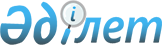 ОО внесении изменений в решение Павлодарского районного маслихата от 23 декабря 2022 года № 33/199 "О бюджете сельского округа Кемеңгер на 2023-2025 годы"Решение Павлодарского районного маслихата Павлодарской области от 19 октября 2023 года № 8/79
      Павлодарский районный маслихат РЕШИЛ:
      1. Внести в решение Павлодарского районного маслихата "О бюджете сельского округа Кемеңгер на 2023-2025 годы" от 23 декабря 2022 года № 33/199 следующие изменения:
      1) пункт 1 указанного решения изложить в новой редакции:
       "1. Утвердить бюджет сельского округа Кемеңгер на 2023-2025 годы согласно приложениям 1, 2 и 3 соответственно, в том числе на 2023 год в следующих объемах:
      1) доходы – 100 733 тысяч тенге, в том числе:
      налоговые поступления – 11 673 тысяч тенге;
      поступления трансфертов – 89 060 тысяч тенге;
      2) затраты– 101 102 тысяч тенге;
      3) чистое бюджетное кредитование – равно нулю;
      4) сальдо по операциям с финансовыми активами – равно нулю;
      5) дефицит (профицит) бюджета – - 369 тысяч тенге;
      6) финансирование дефицита (использование профицита) бюджета – 369 тысяч тенге.
      2) приложение 1 к указанному решению изложить в новой редакции согласно приложению к настоящему решению.
      2. Настоящее решение вводится в действие с 1 января 2023 года. О бюджете cельского округа Кемеңгер на 2023 год (с изменениями)
					© 2012. РГП на ПХВ «Институт законодательства и правовой информации Республики Казахстан» Министерства юстиции Республики Казахстан
				
      Председатель Павлодарского районного маслихата 

Ж. Шугаев
Приложение 
к решению Павлодарского
районного маслихата
от 19 октября 2023 года 
№ 8/79Приложение 1
к решению Павлодарского
районного маслихата
от 23 декабря 2022 года 
№ 33/199
Категория
Категория
Категория
Категория
Категория
Категория
Категория
Категория
Сумма (тысяч тенге)
Сумма (тысяч тенге)
Класс
Класс
Класс
Класс
Класс
Класс
Класс
Сумма (тысяч тенге)
Сумма (тысяч тенге)
Подкласс
Подкласс
Подкласс
Подкласс
Сумма (тысяч тенге)
Сумма (тысяч тенге)
Наименование
Наименование
Сумма (тысяч тенге)
Сумма (тысяч тенге)
1
2
2
2
3
3
4
4
5
5
1. Доходы
1. Доходы
100 733
100 733
1
Налоговые поступления
Налоговые поступления
11 673
11 673
01
01
01
Подоходный налог
Подоходный налог
2 032
2 032
2
2
Индивидуальный подоходный налог 
Индивидуальный подоходный налог 
2 032
2 032
04
04
04
Hалоги на собственность
Hалоги на собственность
9 257
9 257
1
1
Hалоги на имущество
Hалоги на имущество
350
350
3
3
Земельный налог
Земельный налог
219
219
4
4
Hалог на транспортные средства
Hалог на транспортные средства
8 582
8 582
5
5
Единый земельный налог
Единый земельный налог
106
106
05
05
05
Внутренние налоги на товары, работы и услуги
Внутренние налоги на товары, работы и услуги
384
384
3
3
Поступления за использование природных и других ресурсов
Поступления за использование природных и других ресурсов
384
384
4
Поступления трансфертов 
Поступления трансфертов 
89 060
89 060
02
02
02
Трансферты из вышестоящих органов государственного управления
Трансферты из вышестоящих органов государственного управления
 89 060
 89 060
3
3
Трансферты из районных (городов областного значения) бюджетов
Трансферты из районных (городов областного значения) бюджетов
89 060
89 060
Функциональная группа 
Функциональная группа 
Функциональная группа 
Функциональная группа 
Функциональная группа 
Функциональная группа 
Функциональная группа 
Функциональная группа 
Функциональная группа 
Сумма (тысяч тенге)
Функциональная подгруппа
Функциональная подгруппа
Функциональная подгруппа
Функциональная подгруппа
Функциональная подгруппа
Функциональная подгруппа
Функциональная подгруппа
Сумма (тысяч тенге)
Администратор бюджетных программ
Администратор бюджетных программ
Администратор бюджетных программ
Администратор бюджетных программ
Администратор бюджетных программ
Администратор бюджетных программ
Сумма (тысяч тенге)
Бюджетная программа
Бюджетная программа
Бюджетная программа
Бюджетная программа
Сумма (тысяч тенге)
Наименование
Наименование
Сумма (тысяч тенге)
1
1
2
3
3
4
4
5
5
6
2.Затраты
2.Затраты
101 102
01
01
Государственные услуги общего характера
Государственные услуги общего характера
36 741
1
Представительные, исполнительные и другие органы, выполняющие общие функции государственного управления
Представительные, исполнительные и другие органы, выполняющие общие функции государственного управления
36 741
124
124
Аппарат акима города районного значения, села, поселка, сельского округа
Аппарат акима города районного значения, села, поселка, сельского округа
36 741
001
001
Услуги по обеспечению деятельности акима города районного значения, села, поселка, сельского округа
Услуги по обеспечению деятельности акима города районного значения, села, поселка, сельского округа
36 398
022
022
Капитальные расходы государственного органа
Капитальные расходы государственного органа
343
07
07
Жилищно-коммунальное хозяйство
Жилищно-коммунальное хозяйство
15 045
3
Благоустройство населенных пунктов
Благоустройство населенных пунктов
15 045
124
124
Аппарат акима города районного значения, села, поселка, сельского округа
Аппарат акима города районного значения, села, поселка, сельского округа
15 045
008
008
Освещение улиц в населенных пунктах
Освещение улиц в населенных пунктах
4 976
009
009
Обеспечение санитарии населенных пунктов
Обеспечение санитарии населенных пунктов
1 615
010
010
Содержание мест захоронений и погребение безродных
Содержание мест захоронений и погребение безродных
99
011
011
Благоустройство и озеленение населенных пунктов
Благоустройство и озеленение населенных пунктов
8 355
12
12
Транспорт и коммуникации
Транспорт и коммуникации
2 352
1
Автомобильный транспорт
Автомобильный транспорт
2 352
124
124
Аппарат акима города районного значения, села, поселка, сельского округа
Аппарат акима города районного значения, села, поселка, сельского округа
2 352
013
013
Обеспечение функционирования автомобильных дорог в городах районного значения, селах, поселках, сельских округах
Обеспечение функционирования автомобильных дорог в городах районного значения, селах, поселках, сельских округах
2 352
13
13
Прочие
Прочие
46 964
9
Прочие
Прочие
46 964
124
124
Аппарат акима города районного значения, села, поселка, сельского округа
Аппарат акима города районного значения, села, поселка, сельского округа
46 964
057
057
Реализация мероприятий по социальной и инженерной инфраструктуре в сельских населенных пунктах в рамках проекта "Ауыл-Ел бесігі"
Реализация мероприятий по социальной и инженерной инфраструктуре в сельских населенных пунктах в рамках проекта "Ауыл-Ел бесігі"
46 964
3. Чистое бюджетное кредитование
3. Чистое бюджетное кредитование
0
4. Сальдо по операциям с финансовыми активами
4. Сальдо по операциям с финансовыми активами
0
5. Дефицит (профицит) бюджета
5. Дефицит (профицит) бюджета
-369
6. Финансирование дефицита (использование профицита) бюджета
6. Финансирование дефицита (использование профицита) бюджета
369
8
8
Используемые остатки бюджетных средств
Используемые остатки бюджетных средств
369
01
Остатки бюджетных средств
Остатки бюджетных средств
369
1
1
Свободные остатки бюджетных средств
Свободные остатки бюджетных средств
369
01
01
Свободные остатки бюджетных средств
Свободные остатки бюджетных средств
369